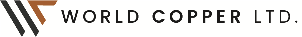 World Copper Ltd.Symbol: TSXV: WCU | OTCQB: WCUFFMarket Cap: 32MSector: MiningPurpose: Raise Awareness / Open Market BuyingWorld Copper Ltd., headquartered in Vancouver, BC, is a Canadian resource company focused on the exploration and development of its copper porphyry projects:  Escalones and Cristal in Chile, and Zonia in Arizona.  Two of these projects have estimated resources with significant soluble copper mineralization, and each has additional copper porphyry targets with exciting potential to expand the resource base. The World Copper team has a unique skill in navigating the mining sector within Chile, with some members having worked in the country for more than 40 years and with discovery success.Investor Bullet Points:World Copper is focused on the development of its copper porphyry projects:  Escalones and Cristal in Chile, and Zonia in Arizona.Two of these projects have estimated resources with significant soluble copper mineralization, and each has additional copper porphyry targets with exciting potential to expand the resource base.The World Copper team has a unique skill in navigating the mining sector within Chile, with some members having worked in the country for more than 40 years and with discovery success.Nolan Peterson, CEOMr. Nolan Peterson is an engineer and finance executive with an extensive career in project development, corporate finance, accounting, engineering and project management in the mining industry. He brings a strong technical and financial background as he holds an MBA from UBC’s Sauder School of Business, a bachelor’s degree in Metallurgical Engineering from UBC, is a CFA® Charterholder, and a Professional Engineer in British Columbia & Ontario.